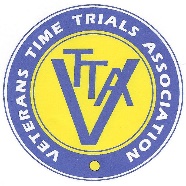 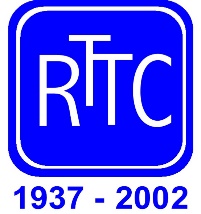 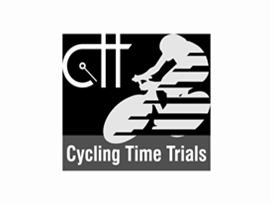 CLEVELAND COUREURS/VTTA (North Group) 25 mile TIME TRIAL(Incorporating Teesside District Championship)Held on Sunday 6th August 2023, under  Rules & Regulations on the T252/3 Crathorne to Knayton Course.Organiser: G. Russell, 2 Antrim Avenue, Fairfield, Stockton-on-Tees, TS19 7JF Tel: (01642) 654419          Email:  gavin_russell@hotmail.co.ukAge Group Champions:FASTEST RIDERS OVERALL: FASTEST WOMEN RIDERS: (Open to all riders)  VETERANS ON AGE ADJUSTED TIME (VTTA Members only)ROAD BIKE CATEGORY RESULT ON FASTEST TIME:FASTEST ON HANDICAPFASTEST JUNIOR ON ACTUAL TIME  OVERALL RESULTS ON AGE ADJUSTED TIME: (VTTA Members only)OVERALL RESULT ON FASTEST TIME:DID NOT STARTOVERALL RESULT ON FASTEST ON HANDICAPA Big Thankyou to all those who volunteered to assist in the running of this event.  They were:  Time Keepers - Dave Oliver (VTTA North) (Finish) & Don Urwin (Cleveland Coureurs) (Start), Number Catcher - John Grant (Hartlepool CC), Marshals: Stuart Russell (Cleveland Coureurs), Paul Dawson (VTTA North Group), Dave Nichol (Ferryhill Wheelers CC), Hospitality: Ruth Crossley (VTTA North) & Wendy Nichol (Ferryhill Wheelers CC ), Their efforts are much appreciated by the organizer and the competitors alike.  Without their help this event and many like it would not be possible.If you require a photograph of you competing (and possibly) suffering during the event, Sarah Swinscoe of “Sarah behind the lens” was present on the course during your ride..  The full library of the event photographs can be viewed (and purchased if so wished) on: https://www.sarahbehindthelens.co.uk/p333258972To all riders, You asked for sunshine and less wind.  Although we managed the sun (although a bit cold), the wind from the north did raised mant comments around the result board. Thank you once again for supporting this Cleveland Coureurs /VTTA North Group event, and look forward to seeing you all again (please bring some of your clubmates to swell the ranks of competitors) at the next Teesside event. Yours in Sport & Please Keep SafeGavin Organizing on Behalf of Cleveland Coureurs & VTTA (North Group).  PosRiders NameRiders NameClub/TeamAGE25-29JosefMurray (RB)AIMS Cycling2730-34SamLengAIMS Cycling3250-54LeeMorleyHartlepool CC5255-59PaulNewmanRichmond CC5660-64RayHallAdept Cycling6265-69RussRichardsonZurbaran Racing66PosRiders NameRiders NameClub/TeamAGETime1stMichaelSloanesVelo Culture3700:52:152ndHarryWalkerRevolver Racing5400:52:423rdJohnAlexanderDeeside Thistle CC3700:52:53PosRiders NameRiders NameClub/TeamAGETime1stTheresaTaylor  (W)Springfield Financial RT 6301:03:352ndKarenTaylor (W)Springfield Financial RT5701:04:233rdSueCheetham (W)North Lancashire RC6001:04:29POSNAMENAMEGROUPAgeACTUALAdjustmentAdjusted Time1stPeterGreenwoodClayton Velo7100:56:1708:520:47:252ndRussRichardsonZurbaran Racing6600:54:2506:380:47:473rdMikeWestmorlandBorder City Whs CC7801:02:5413:020:49:52POSNAMENAMECLUBACTUAL1stJosefMurray AIMS Cycling00:53:092ndHowardHeighton Ferryhill Whls01:13:14POSNAMENAMEGROUPAgeACTUALH/CH/C Time1stJosefMurray (RB)AIMS Cycling2700:53:0909:0044:092ndMichaelSloanesVelo Culture3700:52:1508:0044:153rdJymmyTrevor Trike)City RC (Hull)5101:02:0116:0046:01POSNAMENAMEGROUPAgeACTUAL1stSophieHeighton (W)Ferryhill Whls1601:07:24POSNAMENAMEGROUPAgeACTUALAdjustmentAdjusted Time1PeterGreenwoodClayton Velo7100:56:1708:520:47:252RussRichardsonZurbaran Racing6600:54:2506:380:47:473MikeWestmorlandBorder City Whs CC7801:02:5413:020:49:524RayHallAdept Cycling6200:55:1905:110:50:085PaulNewmanRichmond CC5600:54:2503:230:51:026TheresaTaylor  (W)Springfield Financial RT 6301:03:3512:240:51:117AndyWondSowerby Sunday Club6100:57:1004:510:52:198MalcolmSteerDarlington Cycling Club5800:56:2403:560:52:289AlasdairBruceYorkshire Road Club6600:59:2306:380:52:4510PaulTylerFerryhill Whllls6500:59:2306:150:53:0811SueCheetham (W)North Lancashire RC6001:04:2911:170:53:1212SteveBurrowsVive Le Velo6400:59:3005:530:53:3713MikeFurbyValley Striders CC5200:56:1302:230:53:5014ShaunWakesFerryhill Whls5500:57:0103:070:53:5415CarolineRatcliff (W)Ferryhill Whls5801:05:1210:370:54:3516DavidLeckenbyADDFORM Vive Le Velo 5900:58:5004:140:54:3617JymmyTrevor Trike)City RC (Hull)5101:02:0107:110:54:5018IanSwinscoeMoonglu CC5400:58:0902:520:55:1719AndrewAskwithVive Le Velo5800:59:5703:560:56:0120RichardDurhamSettle Wheelers6901:04:4907:550:56:5421MikeColeHuddersfield RC7801:10:5513:020:57:5322SandraBurrows (W)Vive Le Velo5701:09:1410:180:58:5623RichardBelkKent Valley RC7201:09:1509:230:59:5224SarahFoulds (W)Velo Culture4201:07:0506:361:00:2925HowardHeighton (RB)Ferryhill Whls5001:13:1401:561:11:18POSNAMENAMECLUBAGEACTUAL1MichaelSloanesVelo Culture3700:52:152HarryWalkerRevolver Racing5400:52:423JohnAlexanderDeeside Thistle CC3700:52:534JosefMurray (RB)AIMS Cycling2700:53:095=PaulNewmanRichmond CC5600:54:255=RussRichardsonZurbaran Racing6600:54:257RayHallAdept Cycling6200:55:198MikeFurbyValley Striders CC5200:56:139PeterGreenwoodClayton Velo7100:56:1710MalcolmSteerDarlington Cycling Club5800:56:2411SteveGore-BrowneVC York5500:56:3212LeeMorleyHartlepool CC5200:56:4113ShaunWakesFerryhill Whls5500:57:0114AndyWondSowerby Sunday Club6100:57:1015NeilCooperLiverpool Century RC5600:57:2116TimothyLaneUniversity of Notts C C1900:57:4117IanSwinscoeMoonglu CC5400:58:0918NoelStoddartAllen Valley Velo (RB)4500:58:2519DavidLeckenbyADDFORM Vive Le Velo 5900:58:5020SamLengAIMS Cycling3200:59:2121=PaulTylerFerryhill Whls6500:59:2321=AlasdairBruceYorkshire Road Club6600:59:2323SteveBurrowsVive Le Velo6400:59:3024WillTrevorCity RC (Hull)1900:59:5025AndrewAskwithVive Le Velo5800:59:5726KeithSibbaldZeus CRT5201:00:0827MartinRasmussenTyneside Vags CC5501:00:4928JamesOldroydCalder Clarion5001:00:5729JymmyTrevor Trike)City RC (Hull)5101:02:0130MikeWestmorlandBorder City Whs CC7801:02:5431TheresaTaylor  (W)Springfield Financial RT 6301:03:3532DavidBallantyneEMC Cycling6101:03:5333KarenTaylor (W)Springfield Financial RT5701:04:2334SueCheetham (W)North Lancashire RC6001:04:2935PaulBrierleyHuddersfield RC5601:04:3136AndrewSpittlehouseCalder Clarion5401:04:3937RichardDurhamSettle Wheelers6901:04:4938CarolineRatcliff (W)Ferryhill Whls5801:05:1239MarkBrownlessDarlington Cycling Club5101:06:0640SarahFoulds (W)Velo Culture4201:07:0541DavidLaneRavensthorpe CC5301:07:1942SophieHeighton (W)Ferryhill Whs1601:07:2443SandraBurrows (W)Vive Le Velo5701:09:1444RichardBelkKent Valley RC7201:09:1545PeterMacKlamYorkshire Road Club8001:10:2746KathFinn (W)Kendal Cycle Club5901:10:3347MikeColeHuddersfield RC7801:10:5548PhilWrightHartlepool CC6801:11:5049HowardHeighton (RB)Ferryhill Whs5001:13:1450Michael CoxNorth Lancashire RC7701:16:21NoNAMENAMECLUBAGEACTUAL7OliverClissoldCleveland Wheelers CC61DNS21ScottTaylorSpringfield Financial RT60DNS(A)22StephenWilkinsonVTTA NL &Lakes Group60DNS(A)30AbiSmith (W)Moonglu CC21DNS(A)36AlanChalmersValley Striders CC71DNS(A)37PaulSanderStockton Wheelers CC67DNS(A)38stevenFullertonDarlington Cycling Club55DNS55CalumGibbDeeside Thistle CC27DNS(A)57DavidNicholFerryhill Whls71DNS(A)60MarcelSchubertDarlington Cycling Club42DNS(A)POSNAMENAMEGROUPAgeACTUALH/CH/C Time1JosefMurray (RB)AIMS Cycling2700:53:0909:0044:092MichaelSloanesVelo Culture3700:52:1508:0044:153JymmyTrevor Trike)City RC (Hull)5101:02:0116:0046:014Michael CoxNorth Lancashire RC7701:16:2128:0048:215AndyWondSowerby Sunday Club6100:57:1008:3048:406=LeeMorleyHartlepool CC5200:56:4108:0048:416=TimothyLaneUniversity of Notts C C1900:57:4109:0048:418JohnAlexanderDeeside Thistle CC3700:52:5304:0048:539NoelStoddart (rb)Allen Valley Velo (RB)4500:58:2509:3048:5510MikeFurbyValley Striders CC5200:56:1307:0049:1311DavidLaneRavensthorpe CC5301:07:1918:0049:1912=PaulNewmanRichmond CC5600:54:2505:0049:2512=RussRichardsonZurbaran Racing6600:54:2505:0049:2514HarryWalkerRevolver Racing5400:52:4203:0049:4215PeterGreenwoodClayton Velo7100:56:1706:3049:4716RayHallAdept Cycling6200:55:1905:3049:4917ShaunWakesFerryhill Whls5500:57:0107:0050:0118KeithSibbaldZeus CRT5201:00:0810:0050:0819NeilCooperLiverpool Century RC5600:57:2107:0050:2120MalcolmSteerDarlington Cycling Club5800:56:2406:0050:2421=KathFinn (W)Kendal Cycle Club5901:10:3320:0050:3321=IanSwinscoeMoonglu CC5400:58:0907:3050:3923MartinRasmussenTyneside Vags CC5501:00:4910:0050:4924WillTrevorCity RC (Hull)1900:59:5009:0050:5025=PaulTylerFerryhill Whs6500:59:2308:3050:5325=AlasdairBruceYorkshire Road Club6600:59:2308:3050:5327TheresaTaylor  (W)Springfield Financial RT 6301:03:3512:3051:0528CarolineRatcliff (W)Ferryhill Whls5801:05:1213:3051:4229DavidBallantyneEMC Cycling6101:03:5312:0051:5330AndrewSpittlehouseCalder Clarion5401:04:3912:3052:0931SamLengAIMS Cycling3200:59:2107:0052:2132KarenTaylor (W)Springfield Financial RT5701:04:2312:0052:2333SophieHeighton (W)Ferryhill Whls1601:07:2415:0052:2434SteveGore-BrowneVC York5500:56:3204:0052:3235DavidLeckenbyADDFORM Vive Le Velo 5900:58:5006:0052:5036MikeWestmorlandBorder City Whs CC7801:02:5410:0052:5437SarahFoulds (W)Velo Culture4201:07:0514:0053:0538MikeColeHuddersfield RC7801:10:5517:0053:5539=JamesOldroydCalder Clarion5001:00:5707:0053:5739=AndrewAskwithVive Le Velo5800:59:5706:0053:5741RichardBelkKent Valley RC7201:09:1515:0054:1542SueCheetham (W)North Lancashire RC6001:04:2910:0054:2943RichardDurhamSettle Wheelers6901:04:4910:0054:4944PhilWrightHartlepool CC6801:11:5017:0054:5045PaulBrierleyHuddersfield RC5601:04:3109:3055:0146MarkBrownlessDarlington Cycling Club5101:06:0610:3055:3647SteveBurrowsVive Le Velo6400:59:3003:3056:0048SandraBurrows (W)Vive Le Velo5701:09:1413:0056:1449PeterMacKlamYorkshire Road Club8001:10:2714:0056:2750HowardHeighton (RB)Ferryhill Whls5001:13:1416:0057:14